Y1 Learning Project – Famous and Significant People 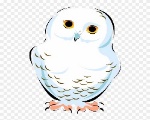 15th June 2020Y1 Learning Project – Famous and Significant People 15th June 2020Weekly English tasksWeekly Maths Tasks Go to https://classroom.thenational.academy/subjects-by-year/year-1/subjects/english and scroll down to find: Character DescriptionGo to https://www.thenational.academy/online-classroom/year-1/maths#subjects and scroll down to Lengths and mass – lessons 6-10 (first 5 were last week)Monday – Saint George and the Dragon.Monday Lesson 6 – To compare the mass of two objects.Tuesday  - To commit a story to memory.Tuesday Lesson 7 - To compare the mass of more than two objects.Wednesday – To describe a characters appearance.Wednesday Lesson 8 –To find the mass of objects using non-standard units.Thursday – To describe a characters personality.Thursday Lesson 9 – To find the mass of objects in units.Friday – To write a character description.Friday Lesson 10 – To experience standard units in mass.Additional Writing Tasks  Additional Maths Tasks  Listen to ‘​Royal Tea’ and create a list of​	questions that you’d like to ask Benjamin Zephaniah about his visit to the palace.  Write your very own royal adventure story. You can​ write in role as a king, queen, prince, princess, knight or servant.  Now design a cartoon strip to accompany your writing or a front cover for your story.Visit the Literacy Shed for this brilliant resource on ​The Clocktower​. Or write a description of Buckingham Palace using ​this image​.  Can you write a letter, postcard or email to us, your teachers? You may want to describe what you have been doing at home. You might want to tell us about the things that you are missing about school​!Have a go at writing all of the number facts up to 20 e.g. 3 + 17​ = 20, 17 + 3 = 20. Can you use these to write the inverse e.g. 20 - 3 = 17Pick a number between 1 and 20 and think about ​how many ways you could make the number using addition.   Practise totalling amounts on this ​game​ then post the letter in the correct post box to show your answer.  Write one of the number bonds to or within 10 e.g. 2​+ 8 = 10 or 3 + 4 = 7. Can you use these facts to find out the addition facts up to 100? E.g. 20 + 80 = 100 and 30 + 40 = 70. In Benjamin Zephaniah’s poem ‘​Royal Tea’ he tells the reader that he paid​ £8.50 to visit Buckingham Palace. What coins could he have used to pay for his ticket? How many different ways can your child represent this amount?  Work on Numbots or Times Table Rockstars– you have your own login to access this. - Or play on Hit the Button - focus on number bonds, halves, doubles and times tables.- Or BBC Bitesize​ - ​lots of videos and learning opportunities here!Spellings – The pre-fic ‘un’Weekly Reading TasksClick here for Twinkl resources Unhappy  undo  unload  unfair  unlock  unwrap  unzip  untidy  unwell  unkind  Practise  ​spelling rules for Year 1/2​ Can you include some of these words in your writing tasks?Also phonic games: Phonics play   Top Marks  Spelling Visit Phonics Play and play ​Buried Treasure​.Visit this interactive game and play ​Sentence Substitution​.Mary Seacole and Florence Nightingale are remembered for helping​ the sick during the Crimean War. How many adjectives can your child list to describe medical professionals? Can they apply these into sentences?​Benjamin Zephaniah is a famous poet from Birmingham. You can listen to his poem ‘​Royal Tea​’ here. What did you like/dislike  about the poem? Find out about one significant person ​here​. Why is this person important?  Who was Queen Elizabeth I? Watch ​this short video​ and then record what you’ve learned about this royal. You may also wish to use books or ​websites​ to help.  Enjoy reading some books on Oxford Owls. Go on to Fiction Express https://en.fictionexpress.com/ and read the new chapter of our book. Have a go at the Quiz and Activities for the chapter!​  Learning Project - to be done throughout the week  Learning Project - to be done throughout the week The project this week aims to provide opportunities for you to learn more about famous or significant people. Learning may focus on past or present inventors, explorers or scientists and how they influence society today.  How Important is Mary Seacole?-​ Mary Seacole was a Jamaican-born nurse who is remembered for helping soldiers during the Crimean War. Using thi​s video  can you create a simple timeline of Mary Seacole’s life? Or have a go at designing an award for Mary Seacole. You could also locate Jamaica and Scotland on a world map.  Keep them Clean!- Mary Seacole visited Florence Nightingale, another important nurse, during the Crimean War. Florence Nightingale was known for​	 highlighting the importance of hygiene when caring for the sick, particularly handwashing. Can you create handwashing posters for the home? You might want to make up a jingle too! Intriguing Inventions-  Can you invent something new? Perhaps a new gadget for the home to keep the family entertained, or something that ​would help a doctor or a nurse. You can draw and label your design, and could have a go at making it using things from the recycling box. Share this online using Seesaw.  The Queen: Then and Now- What was life like for Queen Elizabeth I? ​​This video m​ay help you to understand. How is life different for the current queen, Queen Elizabeth II? Create a list of the similarities and differences, focusing on appearance, family and interests. You could show this using illustrations too.  A Seriously Significant Somebody- Who is important to you? What makes them so important? Draw or paint a portrait of them.The project this week aims to provide opportunities for you to learn more about famous or significant people. Learning may focus on past or present inventors, explorers or scientists and how they influence society today.  How Important is Mary Seacole?-​ Mary Seacole was a Jamaican-born nurse who is remembered for helping soldiers during the Crimean War. Using thi​s video  can you create a simple timeline of Mary Seacole’s life? Or have a go at designing an award for Mary Seacole. You could also locate Jamaica and Scotland on a world map.  Keep them Clean!- Mary Seacole visited Florence Nightingale, another important nurse, during the Crimean War. Florence Nightingale was known for​	 highlighting the importance of hygiene when caring for the sick, particularly handwashing. Can you create handwashing posters for the home? You might want to make up a jingle too! Intriguing Inventions-  Can you invent something new? Perhaps a new gadget for the home to keep the family entertained, or something that ​would help a doctor or a nurse. You can draw and label your design, and could have a go at making it using things from the recycling box. Share this online using Seesaw.  The Queen: Then and Now- What was life like for Queen Elizabeth I? ​​This video m​ay help you to understand. How is life different for the current queen, Queen Elizabeth II? Create a list of the similarities and differences, focusing on appearance, family and interests. You could show this using illustrations too.  A Seriously Significant Somebody- Who is important to you? What makes them so important? Draw or paint a portrait of them.STEM Learning Opportunities #sciencefromhome STEM Learning Opportunities #sciencefromhome  Beulah Henry 1912 – 1970 Beulah was a famous American inventor who invented over 100 new products.  She made several umbrella inventions from clip on covers to special umbrella bags.  If you were going to design an umbrella what would it look like and what materials would you use? Try making a model umbrella using junk box materials you might find at home.​ Beulah Henry 1912 – 1970 Beulah was a famous American inventor who invented over 100 new products.  She made several umbrella inventions from clip on covers to special umbrella bags.  If you were going to design an umbrella what would it look like and what materials would you use? Try making a model umbrella using junk box materials you might find at home.​Additional learning resources you may want to look at Additional learning resources you may want to look at Learn some dance moves with Kidz Bop or relax with some yoga from Cosmic KidsSing, dance, keep active and keep happy!! Learn some dance moves with Kidz Bop or relax with some yoga from Cosmic KidsSing, dance, keep active and keep happy!! 